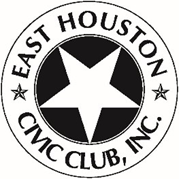 The East Houston Civic Club Board Meeting AgendaFebruary 15, 2024Meeting Start Time:    6:34   		Meeting End Time: 7:22	TimeTopicsFacilitator 15 minutesPrayerWelcomePrevious MinutesUpcoming B. Cooper30 minutesLawn Services:Discussion on lawn services commenced.Truck Route Pilot Area:Planning and Development Department presented the Truck Route Pilot Area initiative.Routes for 18 wheelers were discussed.Feedback and input will be available to residents for 90 days.First meeting scheduled for February 16 at Hobart Taylor at 4:00 PM.Drainage Cleanup:Importance of drainage cleanup to prevent flooding was highlighted.February cleanup event at Lakewood Park discussed (9:30 AM - 2:00 PM).Keep Houston Beautiful:Announcement made regarding the upcoming Keep Houston Beautiful event in April.Committees:Historian Event Planning Social Media/Website Community Partnerships Economic Development Early Voting:Early voting scheduled for February 20th at various locations:Hobart TaylorLakewood ParkNortheast Community CenterHouston Community CollegeMail-in Ballot Deadline:Reminder of the mail-in ballot deadline on December 18th in Harris County.Curbside voting option discussed.Vicky Martin volunteered to drop off sample ballots.Other Business:Announcement made regarding Harold Dutton breakfast scheduled for the upcoming Saturday.Guest Speakers15 minutesClosing remarks B. Cooper 